Publicado en Barcelona el 22/05/2019 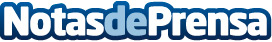 AleaSoft en la jornada técnica de la UNEF sobre el mercado eléctricoEl próximo 5 de junio se celebra en Madrid una Jornada Técnica sobre el Mercado Eléctrico, organizada por la Unión Española Fotovoltaica (UNEF) y patrocinada por AleaSoft Energy ForecastingDatos de contacto:Alejandro DelgadoNota de prensa publicada en: https://www.notasdeprensa.es/aleasoft-en-la-jornada-tecnica-de-la-unef Categorias: Internacional Nacional Otras Industrias http://www.notasdeprensa.es